	Courses	Certi cations	Support	Purchase	Sign Up	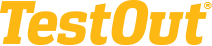 AccessibilityEmail: support@testout.com
Phone: 800-877-4889TestOut Courseware Accessibility InformationAs the primary international standards body, the World-wide Web Consortium (W3C) periodically issues guidelines for making web-based content accessible to all users, including those with disabilities. Their current set of guidelines, WCAG 2.0, was issued in late 2008 and adopted as an ISO standard in October of 2012. The governments of many world nations, including Australia, the EU, Canada, the United States, Colombia and Israel, have adopted these guidelines, either o	cially or in nearly identical policy statements of their own.TestOut Corporation is committed to providing e ective online learning resources via its LabSim-based courseware in order to help learners develop employable IT skills, including functionality that assists users with disabilities.Following are some of the accessibility features in TestOut’s LabSim online learning platform:Extended time setting for timed exercisesClosed captioning support for videos, including the ability to customize closed captioning to best t individual needsDisplay of interactive text scripts during video presentationText lessonsText for lab simulation solution stepsText-based glossary of termsPrint option for custom examsPrint option for all text-based course materialsTestOut continues to plan and develop solutions based on feedback from contacts around the world.  If you have additional requests or feedback, or are looking for additional accomodations, please contact your Account Executive.The following chart outlines the WCAG 2.0 guidelines for levels A and AA and indicates where TestOut complies, what features are under development, and how available third-party solutions may address the guidelines:WCAG 2.0 checklist Level AWCAG 2.0 checklist Level AACopyright © 2018 TestOut Corporation®. All rights reserved. | Privacy Policy | Accessibility | License AgreementCompTIA, A+, Network+, Security+, Linux+ and related trademarks and trade names are the trademarks of CompTIA. Microsoft, MCITP, MSCA, MCTS, O	ce, and Windows are the trademarks of Microsoft. Cisco and CCNA are the trademarks of Cisco. TestOut has no a	liation with any of these companies and neither this website nor the products and services advertised herein are endorsed by any of them.Level A GuidelineComplianceSummaryComments1.1.1 - Non-textContent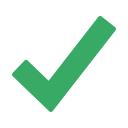 Provide text alternatives for non-text contentYes for videos(closed captioning);Images in lessons aredescribed in text1.2.1 – Audioonly and Videoonly (Prerecorded)N/AProvide an alternative to video-only and audio-only contentN/A1.2.2 – Captions(Pre-recorded)Provide captions for videos with audioYes1.2.3 – AudioDescription orMediaAlternative (Prerecorded)Video with audio has a second alternativeYes1.3.1 – Info andRelationshipsLogical structureYes1.3.2 –MeaningfulSequencePresent content in a meaningful orderYesLevel A GuidelineComplianceSummaryComments1.3.3 – SensoryCharacteristicsUse more than one sense for instructionsYes in general,except for labsimulations1.4.1 – Use ofColourDon’t use presentation that relies solely on colorYes, not availablefor somehardware features such as cabling color1.4.2 – AudioControlDon’t play audio automaticallyYes2.1.1 – KeyboardN/AAccessible by keyboard onlyDue to the hands-onnature of labsimulations,LabSim is notaccessible bykeyboard only2.1.2 – No Keyboard TrapN/ADon’t trap keyboard usersN/A2.2.1 – TimingAdjustableTime limits have user controlsYes, there is a variable timecontrol, or a defaultsetting todouble the time2.2.2 – Pause,Stop, HideProvide user controls for moving contentYes2.3.1 – ThreeFlashes or BelowNo content ashes more than three times per secondYesLevel A GuidelineComplianceSummaryComments2.4.1 – BypassBlocksProvide a ‘Skip to Content’ linkYes2.4.2 – PageTitledUse helpful and clear page titlesYes2.4.3 – FocusOrderLogical orderYes2.4.4 – LinkPurpose (InContext)Every link’s purpose is clear from its contextYes3.1.1 – Language of PagePage has a language assignedYes, allcontentdisplays in onelanguage; however, user cantoggle from onelanguage to anotheravailable one3.2.1 – On FocusElements do not change when they receive focusYes3.2.2 – On InputElements do not change when they receive inputYes3.3.1 – Error Identi cationClearly identify input errorsYes, except for labsimulated labs3.3.2 – Labels orInstructionsLabel elements and give instructionsYes4.1.1 – ParsingNo major code errorsYes4.1.2 – Name,Role, ValuePartiallyCompliantBuild all elements for accessibilityPartially compliantLevel AA GuidelineComplianceSummaryComments1.2.4 – Captions(Live)N/ALive videos have captionsN/A1.2.5 – Audio Description (Prerecorded)Users have access to audio description for video contentYes1.4.3 – Contrast(Minimum)Contrast ratio between text and background is at least 4.5:1Yes, contrast ratio is6.25.1 for textlessons,which is aAAAcompliant1.4.4 – ResizeTextText can be resized to 200% without loss of content or functionYes1.4.5 – Images ofTextDon’t use images of textYes2.4.5 – MultipleWaysO er several ways to nd pagesYes2.4.6 – Headings and LabelsUse clear headings and labelsYes2.4.7 – FocusVisibleN/AEnsure keyboard focus is visible and clearLabSim is notaccessible bykeyboard onlyLevel AA GuidelineLevel AA GuidelineComplianceSummarySummarySummaryCommentsComments3.1.2 – Language of Parts3.1.2 – Language of PartsN/ATell users when the language on a page changesTell users when the language on a page changesTell users when the language on a page changesN/A, all contentdisplays in onelanguage; however, user cantoggle from onelanguageto another available one.N/A, all contentdisplays in onelanguage; however, user cantoggle from onelanguageto another available one.3.2.3 –ConsistentNavigation3.2.3 –ConsistentNavigationUse menus consistentlyUse menus consistentlyUse menus consistentlyYesYes3.2.4 –ConsistentIdenti cation3.2.4 –ConsistentIdenti cationUse icons and buttons consistentlyUse icons and buttons consistentlyUse icons and buttons consistentlyYesYes3.3.3 – ErrorSuggestion3.3.3 – ErrorSuggestionPartiallyCompliantSuggest xes when users make errorsSuggest xes when users make errorsSuggest xes when users make errorsPartiallyCompliantPartiallyCompliant3.3.4- ErrorPrevention(Legal, Financial,Data)3.3.4- ErrorPrevention(Legal, Financial,Data)N/AReduce the risk of input errors for sensitive dataReduce the risk of input errors for sensitive dataReduce the risk of input errors for sensitive dataLabSim does notstore legalor nancial dataLabSim does notstore legalor nancial dataThe lessons only experience can teachCompanyCareersContactThe lessons only experience can teachCompanyCareersContactCOURSESCourse CatalogTestOut TrainingLabSimSimulationsCOURSESCourse CatalogTestOut TrainingLabSimSimulationsCOURSESCourse CatalogTestOut TrainingLabSimSimulationsCERTIFICATIONSOverviewBene tsPro ExamsExam CatalogResourcesVeri cationSkills GuaranteeRESOURCESFor EducatorsFor StudentsRESOURCESFor EducatorsFor StudentsSUPPORTLive ChatFAQsKnowledge Base Remote SupportContact UsPurchasingSUPPORTLive ChatFAQsKnowledge Base Remote SupportContact UsPurchasingSTAY CONNECTED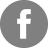 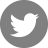 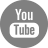 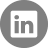 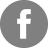 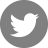 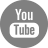 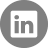 LANGUAGESEnglishEspañolSTAY CONNECTEDLANGUAGESEnglishEspañolSTAY CONNECTEDLANGUAGESEnglishEspañol